HUZUR NEDİR?Halkı tarafından çok sevilen bir kral, huzuru en güzel resmedecek sanatçıya büyük bir ödül vereceğini ilan eder. Yarışmaya çok sayıda sanatçı katılır. Günlerce çalışırlar, birbirinden güzel resimler yaparlar, eserleri saraya teslim ederler. Tablolara bakan kral sadece ikisinden hoşlanır. Ama birinciyi seçmesi için karar vermesi gereklidir.
Resimlerden ilkinde bir göl vardır. (1) Göl, tıpkı bir ayna gibi etrafında yükselen dağların görüntüsünü yansıtmaktadır.(2) Üst tarafta pamuk beyazı bulutlar gökyüzünü süslemektedir. Resim, bakanlara mükemmel bir huzur hissi verecek kadar güzeldir.
Diğer resimde de dağlar vardır. Ama engebeli ve çıplak dağlar. (3)Dağların üstündeki öfkeli gökyüzünden boşanan yağmurlar ve çakan şimşek ise resmi daha da sıkıntılı bir hale sokmaktadır. (4)Dağın eteklerindeki şelale insana gürültüyü, yorgunluğu hatırlatacak kadar hırçın resmedilmiştir. Kısaca resim, pek de öyle huzur verecek türden değildir.
Fakat kral resme bakınca, şelalenin ardında kayalıklardaki, çatlaktan çıkan mini minnacık bir çalılık görür. Çalılığın üstünde ise bir anne kuşun örttüğü bir kuş yuvası göze çarpmaktadır. Sertçe akan suyun orta yerinde anne kuşun kurduğu yuva izleyenlere harika bir huzur ve sakinlik örneği sunmaktadır.
Ödülü kim kazandı dersiniz? Tabi ki ikinci resim... Kral bunun nedenini şöyle açıkladı:
"Huzur hiçbir gürültünün, sıkıntının ya da zorluğun bulunmadığı yer demek değildir. Huzur, bütün bunların içinde bile yüreğimizin sükûnet bulabilmesidir."SORULARAşağıdaki ilk 6 soruyu yukarıdaki metne göre cevaplandırınız.SORU 1:                                                                    5 Puan 5.SORU                                                                    4 PuanMetinde ilk resim nasıl betimlenmiştir?                                        ………………………………………………………………………...........……………………………………………………………………………………………………………………………………………………………………2.SORU:                                                                    5 Puanİkinci resimde kralı asıl etkileyen ne olmuştur?………………………………………………………………………………………………………………………………………………………………………………………………………………………………………………………3.SORU:                                                                  10 PuanMetindeki hangi cümle ana fikir cümlesidir?…………………………………………………………………………………………………………………………………………………………………………………………………………………………………………………………………………………………………………………………………………4.SORU:                                                                    3 PuanMetinde geçen bazı sözcüklerin anlamları verilmiştir.Bu sözcükleri bularak noktalı yerlere yazınız.………z………… : Dirlik,baş dinçliği,gönül rahatlığı.……..s………… : Varlıkların görünüşlerinin kalem fırça gibi araçlarla bir bez veya kağıda çizilmiş biçimleri.…….r………… :Hükümdarların veya devlet başkanlarının oturduğu yapı.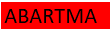 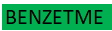 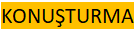 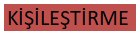 6.SORU:                                                                 5 PuanYukarıdaki metinle ilgili olarak aşağıdaki altı çizili sözcüklerden doğru olanları seçerek aşağıdaki bölüme yazınız. “ Huzur” adlı metin bir olay/düşünce metnidir. Yazar metinde öyküleyici / açıklayıcı anlatım kullanmıştır.1.Kişi / 3.Kişi ağızdan anlatım tekniği ile yazılmıştır.Yer yer betimleyici / tanımlayıcı anlatıma da başvu-rulmuştur. Metin hikâye / deneme türünün özellikle-rini yansıtmaktadır.7.SORU:                                                                        5 PuanToplantıda söylediği ağır sözlerin cesaretimi kırmasına izin veremezdim. Kendimi toparladım, tekrar masama geçtim. Evrakların arasındaki o not beni kendime getirdi: Sakın pes etme!Yukarıdaki altı çizili sözcüklerden hangileri mecaz anlamda kullanılmıştır?A) ağır-cesaret                           B) kırmasına-arasındakiC) ağır-kırmasına                      D) cesaret-arasındaki8.SORU:                                                                        5 PuanBir gün olup kucağına ulaşsam 
Gözlerimden döksem sevinç yaşını 
Sancağının gölgesinde dolaşsam 
Öpsem öpsem toprağını, taşınıYukarıdaki şiirle ilgili olarak aşağıdakilerden hangisi yanlıştır?A) Eş sesli sözcüklere yer verilmiştir.B) Dize sonlarında ses benzerlikleri vardır.C) Zıt anlamlı kelimelere yer verilmiştir.D) “Mutluluk” kelimesinin eş anlamlısı kullanılmıştır.9.SORU:                                                                      5 Puan(1) Kalabalık bir grup onu görmek için kapının önüne kadar gelmişti.(2)Hava soğuk olduğu için büzüşmüş halde bekliyorlardı.(3)Bir kez başını dışarıya çıkarsa herkes mutlu olacaktı.(4)Fakat bir türlü kendini göstermiyor, içeride öylece oturuyordu.Yukarıdaki numaralı cümlelerle ilgili olarak aşağıdakilerden hangisi doğrudur?A) 1.cümle sebep-sonuç cümlesidir.B) 2.cümle amaç-sonuç cümlesidir.C) 3.cümle karşılaştırma cümlesidir.D) 4.cümleden itibaren düşüncenin yönü değişmiştir.10.SORU:                                                                     5 PuanAşağıdaki cümlelerden hangisi kanıtlanabilirlik açısından diğerlerinden farklıdır?A) Bitkiler besin yaparken havadan karbon dioksit alırlar ve oksijen verirler.B) Yapraklara yeşil rengi veren klorofil maddesi güneş enerjisini kullanarak karbon dioksit ve suyu oksijen ve basit şekerler dönüştürür.C) Basit şekerler bitki için gerekli besinlere değişirle, açığa çıkan oksijen ise havaya verilir.D) Bitkilerdeki bu besin yapımı işi fotosentez adını alır. Bitkiler, hayvanların tersine, besin aramaya gerek duymaz, imrenilesi biçimde besinlerini üretirler.11.SORU                                                                  5 PuanYukarıdaki numaralı sözcüklerin türleri hangi seçenekte sırasıyla doğru olarak verilmiştir?A)İsim-Fiilimsi-Fiil              B) Fiil-Fiilimsi-İsimC) Fiilimsi-Fiil-İsim             D) İsim-Fiil-Fiilimsi12.SORU:                                                               10 PuanAşağıdaki paragraftaki fiilimsileri bularak çeşitlerini belirtiniz.Sanat insanları birbirine yaklaştıran en kuvvetli araçlardan biridir. Aynı kitabı okuyup sevenler arasında bir yakınlık başlar. Bir tiyatro eserinin temsilinde, birlikte gülenler arasında bir kaynaşma olmaz mı?………………………………………………………………………………………………………………………………………………………………………………………………………………………………………………………13.SORU:                                                                5 PuanAşağıdaki cümlelerin hangisinde zarf fiil cümleye diğerlerinden farklı bir anlam katmıştır?A) Sen gelince evimizin içi neşe dolar.B) Dizlerinde uyutup saçlarımı severdi.C) Gün doğmadan neler doğar, derdi ninem.D) Babam çarşıya gideli epey zaman olmuştu.14.SORU:                                                                 8 PuanDört katlı ve her katta bir daire bulunan binadaki komşularla ilgili bilgiler şunlardır:Esra: Ben, 2.katta değilim.   Leyla:Ben, 4.katta değilim. Aslı: İlk katta oturmaktan sıkıldım. Meryem: Benim üst katımda Esra oturmuyor.Verilen bilgiler ışığında Leyla kaçıncı katta oturuyor?………………………………………………………………………………….15.SORU:                                                                 5 PuanGünlerce çalışırlar, birbirinden güzel resimler yaparlar, eserleri saraya teslim ederler.Yukarıdaki cümledeki virgül hangi görevde kullanılmıştır?A) Eş görevli sözcük gruplarının arasına konmuştur.B) Sıralı cümlelerin arasına konmuştur.C) Yükleme uzak düşmüş ögeden sonra konmuştur.D) Arasözü belirtmek için kullanılmıştır.16.SORU:                                                               15 PuanAşağıda karikatürde anlatılmak istenen nedir? Düşüncelerinizi paylaşınız.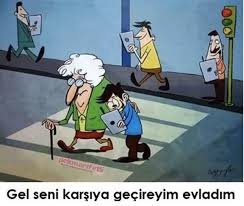 ……………………………………………………………………………………………………………………………………………………………………………………………………………………………………………………………………………………………………………………………………………………………………………………………………………………………                                                                      Tuncay AKAT2018 – 2019 EĞİTİM – ÖĞRETİM YILIYAVRUTURNA ORTAOKULU 8 / B  SINIFI TÜRKÇE DERSİ I. DÖNEM I. YAZILI SINAVIADI                 :SOYADI         :                                                                     SINIFI:              NUMARASI  :                        Puan: